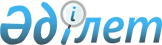 О внесении изменения в решение Степногорского городского маслихата от 24 декабря 2013 года № 5С-25/7 "Об установлении дополнительных мер по оказанию материальной помощи участникам, инвалидам Великой Отечественной войны"
					
			Утративший силу
			
			
		
					Решение Степногорского городского маслихата Акмолинской области от 3 апреля 2018 года № 6С-26/3. Зарегистрировано Департаментом юстиции Акмолинской области 12 апреля 2018 года № 6541. Утратило силу решением Степногорского городского маслихата Акмолинской области от 13 мая 2022 года № 7С-14/7
      Сноска. Утратило силу решением Степногорского городского маслихата Акмолинской области от 13.05.2022 № 7С-14/7 (вводится в действие по истечению десяти календарных дней после дня его первого официального опубликования).
      В соответствии со статьей 20 Закона Республики Казахстан от 28 апреля 1995 года "О льготах и социальной защите участников, инвалидов Великой Отечественной войны и лиц, приравненных к ним", статьей 6 Закона Республики Казахстан от 23 января 2001 года "О местном государственном управлении и самоуправлении в Республике Казахстан", Степногорский городской маслихат РЕШИЛ:
      1. Внести в решение Степногорского городского маслихата "Об установлении дополнительных мер по оказанию материальной помощи участникам, инвалидам Великой Отечественной войны" от 24 декабря 2013 года № 5С-25/7 (зарегистрировано в Реестре государственной регистрации нормативных правовых актов № 3970, опубликовано 23 января 2014 года в региональных общественно-политических газетах "Степногорск ақшамы" и "Вечерний Степногорск") следующее изменение:
      пункт 1 изложить в новой редакции:
      "1. Установить дополнительные меры по оказанию материальной помощи участникам, инвалидам Великой Отечественной войны ежемесячно в виде денежных выплат за счет городского бюджета в размере 6 месячных расчетных показателей.".
      2. Настоящее решение вступает в силу со дня государственной регистрации в Департаменте юстиции Акмолинской области и вводится в действие со дня официального опубликования.
      "СОГЛАСОВАНО"
      03.04.2018 г.
					© 2012. РГП на ПХВ «Институт законодательства и правовой информации Республики Казахстан» Министерства юстиции Республики Казахстан
				
      Исполняющая обязанностипредседателя сессии,секретарь городскогомаслихата

Г.Копеева

      Исполняющий обязанностиакима города Степногорска

С.Шабаров
